ITa rih: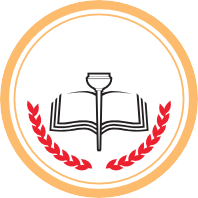 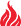 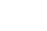 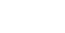 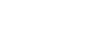 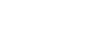 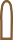 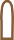 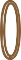 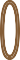 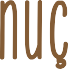 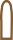 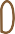 ÖZEL EĞİTİM VE REHBERLİK HİZMETLERİ GENEL MÜDÜRLÜĞÜ	Ta rih:DİKKAT EDİLECEK HUSUSLAROkul sonuç çizelgeleri okul rehberlik öğretmeni (yoksa rehberlik hizmetlerinden sorumlu idareci) tarafından doldurulur.Okul sonuç çizelgesi, sınıf sonuç çizelgelerindeki veriler toplanarak doldurulur ve her sınıf düzeyinin ihtiyacı olan kazanımlar düşük puanlıdan yüksek puanlıya doğru  sıralanır.Rehberlik Hizmetleri Yürütme Komisyonu tarafından eğitim-öğretim yılında uygulanmak üzere çalışılacak ka- zanım sayısı her sınıf (yaş) düzeyi için ayrı ayrı belirlenir. ihtiyaç analizi sonrasında işaretlenme sayısı yüksek olan kazanımlar arasından belirlenen sayıda kazanım seçilerek Rehberlik ve Psikolojik Danışma Hizmetleri Planına yerleştirilir.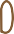 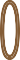 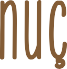 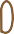 	Ta rih:AÇIKLAMA: Okul Öncesi Rehberlik Programı İhtiyaç Analizi Okul Sonuçları Çizelgesi maddeleri kazanım kontrol çizelgesi maddelerinden oluşur. Bu maddelerin sene sonu ölçümü (kazanım kontrol listesi ile) ile sene başı öl- çümü (ihtiyaç analiz formu ile) arasındaki fark okul rehberlik öğretmeni (yoksa rehberlik hizmetlerinden sorumlu idareci) tarafından belirlenerek raporlaştırılır.ÖZEL EĞİTİM VE REHBERLİK HİZMETLERİ GENEL MÜDÜRLÜĞÜ................................................................................................................................................................      ANAOKULU................................................................................................................................................................      ANAOKULU................................................................................................................................................................      ANAOKULU................................................................................................................................................................      ANAOKULU................................................................................................................................................................      ANAOKULU................................................................................................................................................................      ANAOKULUYETERLİK ALANIKAZANIMLARKAZANIMLAR3 YAŞ GRUBU4 YAŞ GRUBU5 YAŞ GRUBUOKULA VE ÇEVREYE UYUM1Evinin çevresinde bulunan varlıkları söyler.OKULA VE ÇEVREYE UYUM2Okula geliş gidiş yolunda gördüklerini söyler.OKULA VE ÇEVREYE UYUM3Okulunun semtini, adını, sınıfının ismini söyler.OKULA VE ÇEVREYE UYUM4Öğretmeninin dışındaki okul çalışanlarını tanır.OKULA VE ÇEVREYE UYUM5Okuluna ilişkin duygularını açıklar.OKULA VE ÇEVREYE UYUM6Sınıfın bir üyesi olduğunu fark eder.OKULA VE ÇEVREYE UYUM7Okulun bir üyesi olduğunu fark eder.OKULA VE ÇEVREYE UYUM8Kuralların neden var olduğunu söyler.OKULA VE ÇEVREYE UYUM9Grup oyunlarının kurallarına uygun davranır.OKULA VE ÇEVREYE UYUM10Sınıf kurallarına uyar.OKULA VE ÇEVREYE UYUM11Okul kurallarına uyar.EĞİTSEL GELİŞİM12Yönergeleri takip etmenin nedenlerini açıklar.EĞİTSEL GELİŞİM13Öğretmenin sözel / görsel yönergelerine uyar.EĞİTSEL GELİŞİM14Sabırlı olmanın önemini açıklar.EĞİTSEL GELİŞİM15İsteklerini elde etmek için çaba gösterir.EĞİTSEL GELİŞİM16Başarıya ulaşmanın önemini açıklar.EĞİTSEL GELİŞİM17Başarılı olabilmenin ön koşulları olduğunu fark eder.EĞİTSEL GELİŞİM18Yeni bir şey öğrenmenin önemini fark eder.EĞİTSEL GELİŞİM19Amaç belirlemenin önemini açıklar.EĞİTSEL GELİŞİM20Bağımsız iş yapmanın önemini fark eder.EĞİTSEL GELİŞİM21Günlük yaşamda kendisine ait işleri yapar.EĞİTSEL GELİŞİM22İlkokula ilişkin duygu ve düşüncelerini söyler.KENDİNİ KABUL23Kendini tanıtan özellikleri söyler.KENDİNİ KABUL24Kendinde gördüğü olumlu özelliklerini söyler.KENDİNİ KABUL25Yapmaktan hoşlandığı ve hoşlanmadığı etkinlikleri/faaliyetleri açıklar.KENDİNİ KABUL26Bir olay ya da durumla ilgili duygularını açıklar.KENDİNİ KABUL27Temel duyguların (mutlu, üzgün, kızgın, korku, şaşkınlık) dışındaki duyguların neler olduğunu söyler.KENDİNİ KABUL28Hata yapılabileceğini fark eder.KENDİNİ KABUL29Evdeki basit işlerde sorumluluk alır.KENDİNİ KABUL30Basit düzeyde verilen görevleri tamamlar.KENDİNİ KABUL31Bir iş yaparken dikkat toplamanın önemini söyler.KENDİNİ KABUL32Bir işi istekli yapmanın öneminin farkında olur.KİŞİLER ARASI İLİŞKİLER33Kendini ifade etmenin önemini açıklar.KİŞİLER ARASI İLİŞKİLER34Paylaşmanın önemini açıklar.KİŞİLER ARASI İLİŞKİLER35Başkalarına yardım etmenin önemini söyler.KİŞİLER ARASI İLİŞKİLER36İnsanların farklı özellikleri olduğunu açıklar.KİŞİLER ARASI İLİŞKİLER37Farklı özelliklere sahip bireylere nasıl davranılması gerektiğine örnek verir.KİŞİLER ARASI İLİŞKİLER38İletişimde nezaket sözcüklerini kullanır.KİŞİLER ARASI İLİŞKİLER39Başkalarının başarılarını tebrik eder.KİŞİLER ARASI İLİŞKİLER40Akranları ile oyun oynamanın önemini açıklar.KİŞİLER ARASI İLİŞKİLER41Akranları ile oyun oynamaya istekli davranır.KİŞİLER ARASI İLİŞKİLER42Her bireyin özel alanı olduğunu söyler.KİŞİLER ARASI İLİŞKİLER43Bireylerin özel alanlarına saygı duyulması gerektiğini fark eder.KİŞİLER ARASI İLİŞKİLER44Gerektiğinde “hayır” der.KİŞİLER ARASI İLİŞKİLER45Kendisini üzen durumları başkası ile paylaşmanın önemini fark eder.KİŞİLER ARASI İLİŞKİLER46Zorbalıkla karşılaştığında yapılması gerekenleri söyler.KİŞİLER ARASI İLİŞKİLER47Olaylar karşısında başkalarının ne hissettiğini açıklar.KİŞİLER ARASI İLİŞKİLER48Karar vermenin önemini açıklar.KİŞİLER ARASI İLİŞKİLER49İsteklerini uygun yolla ifade etmenin önemini söyler.KİŞİLER ARASI İLİŞKİLER50Günlük yaşamda sorunlarını çözmeye yönelik çaba gösterir.KİŞİLER ARASI İLİŞKİLER51Kişiler arası ilişkilerde iletişimin önemini söyler.KİŞİLER ARASI İLİŞKİLER52Beden dilinin iletişimde etkili olduğunu söyler.KİŞİLER ARASI İLİŞKİLER53İşbirliği yapmanın önemini açıklar.YETERLİK ALANIKAZANIMLARKAZANIMLAR3 YAŞ GRUBU4 YAŞ GRUBU5 YAŞ GRUBUAİLE VE TOPLUM54Ailede bireyler arası dayanışma ve yardımlaşmanın önemini söyler.AİLE VE TOPLUM55Arkadaşlığın önemini söyler.AİLE VE TOPLUM56Olumlu iletişim kurmanın önemini fark eder.AİLE VE TOPLUM57Hak ve sorumlulukların farkında olur.AİLE VE TOPLUM58Haklarının ve sorumluluklarının olduğunu söyler.AİLE VE TOPLUM59Aile içinde kuralların önemini ifade eder.AİLE VE TOPLUM60Toplumu düzenleyen kuralları söyler.AİLE VE TOPLUM61Toplumumuzun değerlerinin neler olduğunu söyler.AİLE VE TOPLUM62Duyarlı olmaya örnek verir.AİLE VE TOPLUM63Yakın akrabalarının kimler olduğunu söyler.AİLE VE TOPLUM64Bireylerin farklı toplumsal rolleri olduğunu söyler.AİLE VE TOPLUM65Kitle iletişim araçlarının insan hayatındaki önemini açıklar.GÜVENLİ VE SAĞLIKLI HAYAT66Sağlıklı olmak için yapılması gerekenleri açıklar.GÜVENLİ VE SAĞLIKLI HAYAT67Sağlıklı ve dengeli beslenmenin önemini açıklar.GÜVENLİ VE SAĞLIKLI HAYAT68Günlük yaşamda tehlike oluşturabilecek durumları açıklar.GÜVENLİ VE SAĞLIKLI HAYAT69Güvenli yaşam için yapması gerekenleri söyler.GÜVENLİ VE SAĞLIKLI HAYAT70Acil durumlarda nerelerden ve kimlerden yardımGÜVENLİ VE SAĞLIKLI HAYAT71Kitle iletişim araçlarını bilinçli kullanmanın gereğini açıklar.MESLEKİ GELİŞİM72Sevdiği etkinlikleri söyler.MESLEKİ GELİŞİM73Başarılı olduğu etkinlikleri açıklar.MESLEKİ GELİŞİM74Ebeveynlerinin mesleklerini söyler.MESLEKİ GELİŞİM75Akrabalarının mesleklerini söylerMESLEKİ GELİŞİM76Ebeveynlerinin mesleklerini basit düzeyde tanıtır.MESLEKİ GELİŞİM77Okul çalışanlarının mesleklerini söyler.MESLEKİ GELİŞİM78Yaşadığı çevredeki mesleklerin adını söyler.MESLEKİ GELİŞİM79Yetişkinlerin neden meslek sahibi olmaları gerektiğini açıklar.MESLEKİ GELİŞİM80Büyüyünce ne olmak istediği ile ilgili hayallerini söyler.MESLEKİ GELİŞİM81Toplumda çeşitli mesleklerin olduğunu söyler.MESLEKİ GELİŞİM82Mesleklerin benzer ve farklı yönlerini açıklar.MESLEKİ GELİŞİM83Bütün mesleklerin gerekli ve önemli olduğunu fark eder.................................................................................................................................................................      ANAOKULU................................................................................................................................................................      ANAOKULU................................................................................................................................................................      ANAOKULU................................................................................................................................................................      ANAOKULU................................................................................................................................................................      ANAOKULU................................................................................................................................................................      ANAOKULU................................................................................................................................................................      ANAOKULU................................................................................................................................................................      ANAOKULU................................................................................................................................................................      ANAOKULU................................................................................................................................................................      ANAOKULU................................................................................................................................................................      ANAOKULU................................................................................................................................................................      ANAOKULUYETERLİK ALANIKAZANIMLARKAZANIMLAR3 YAŞ GRUBU3 YAŞ GRUBU3 YAŞ GRUBU4 YAŞ GRUBU4 YAŞ GRUBU4 YAŞ GRUBU5 YAŞ GRUBU5 YAŞ GRUBU5 YAŞ GRUBUYETERLİK ALANIKAZANIMLARKAZANIMLARİhtiyaç AnaliziKazanım KontrolGelişim Oranıİhtiyaç AnaliziKazanım KontrolGelişim Oranıİhtiyaç AnaliziKazanım KontrolGelişim Oranı